от «__8__» _ноября_ 2019 г.						                     №  1382В соответствии с Гражданским кодексом Российской Федерации, Федеральными законами от 06.10.2003 № 131-ФЗ «Об общих принципах организации местного самоуправления в Российской Федерации», от 13.07.2015 № 220-ФЗ «Об организации регулярных перевозок пассажиров и багажа автомобильным транспортом и городским наземным электрическим транспортом в Российской Федерации и о внесении изменений в отдельные законодательные акты Российской Федерации», Постановлением городской Администрации от 31.08.2018 № 1166 «Об утверждении Положения об организации регулярных перевозок пассажиров и багажа автомобильным транспортом по муниципальным маршрутам регулярных перевозок в границах муниципального образования «Город Мирный» Мирнинского района Республики Саха (Якутия)», Уставом МО «Город Мирный», городская Администрация постановляет:1.Утвердить прилагаемую Конкурсную документацию по проведению открытого конкурса на право получения свидетельства об осуществлении перевозок по одному или нескольким муниципальным маршрутам регулярных перевозок по нерегулируемым тарифам на территории МО «Город Мирный».          2. Опубликовать настоящее Постановление в порядке, установленном Уставом МО «Город Мирный». 3. Контроль исполнения настоящего Постановления оставляю за собой.И.о. Главы города 	          С.Ю Медведь УТВЕРЖДЕНО Постановлением городской Администрацииот «_8_» __ноября__2019 г. № 1382Конкурсная документацияна проведение открытого конкурса на право получения свидетельства об осуществлении перевозок по одному или нескольким муниципальным маршрутам регулярных перевозок по нерегулируемым тарифам на территории МО «Город Мирный»г. Мирный2019 г. Извещение о проведении открытого конкурсана право получения свидетельства об осуществлении перевозок по одному или нескольким муниципальным маршрутам регулярных перевозок по нерегулируемым тарифам на территории МО «Город Мирный»1. Общие положения1.1. Настоящая Конкурсная документация на проведение открытого конкурса на право получения свидетельства об осуществлении перевозок по одному или нескольким муниципальным маршрутам регулярных перевозок по нерегулируемым тарифам на территории МО «Город Мирный» разработана в соответствии с Федеральным законом от 13.07.2015 № 220-ФЗ «Об организации регулярных перевозок пассажиров и багажа автомобильным транспортом и городским наземным электрическим транспортом в Российской Федерации и о внесении изменений в отдельные законодательные акты Российской Федерации» (далее - Закон) и Постановлением городской Администрации от 31.08.2018 № 1166 «Об утверждении Положения об организации регулярных перевозок пассажиров и багажа автомобильным транспортом по муниципальным маршрутам регулярных перевозок в границах муниципального образования «Город Мирный» Мирнинского района Республики Саха (Якутия)» (далее - Положение).1.2. Целью проведения открытого конкурса является:-обеспечение здоровой конкуренции на рынке транспортных услуг в городе Мирном;-выбор перевозчиков, наиболее подготовленных для оказания качественных и безопасных услуг по перевозке пассажиров на муниципальных маршрутах;-обеспечение равных условий для участия перевозчиков в обслуживании муниципальных маршрутов;- укрепление транспортной инфраструктуры перевозчиков.1.3. Свидетельства об осуществлении регулярных перевозок на муниципальных маршрутах по нерегулированным тарифам на территории МО «Город Мирный» выдаются на срок не менее чем 5 (пять) лет в течение десяти дней со дня подтверждения участником открытого конкурса наличия у него транспортных средств, предусмотренных его заявкой на участие в открытом конкурсе.1.4.  Для целей настоящей Конкурсной документации используются следующие основные понятия:- маршрут регулярных перевозок – предназначенный для осуществления перевозок пассажиров и багажа по расписаниям путь следования транспортных средств от начального остановочного пункта через промежуточные остановочные пункты до конечного остановочного пункта, которые определены в законе; - реестр маршрутов – реестр муниципальных маршрутов регулярных перевозок в границах МО «Город Мирный», размещённый на официальном сайте Администрации МО «Город Мирный»; -открытый конкурс – конкурс на право получения свидетельства об осуществлении перевозок по муниципальному маршруту регулярных перевозок по нерегулируемым тарифам;-комиссия по проведению открытого конкурса – постоянный или временный орган, образованный организатором открытого конкурса для рассмотрения конкурсных предложений и принятия решения об определении победителя открытого конкурса на право получения свидетельства об осуществлении перевозок по муниципальному маршруту регулярных перевозок;-организатор открытого конкурса-Администрация МО «Город Мирный»;- претендент на участие в открытом конкурсе - юридическое лицо, индивидуальный предприниматель, уполномоченный участник договора простого товарищества, в установленном порядке подавший заявку на участие в открытом конкурсе;- участник - претендент, заявка которого принята к рассмотрению Конкурсной комиссией;- победитель открытого конкурса - участник, объявленный победителем открытого конкурса по каждому отдельному лоту;- перевозчик - юридическое лицо, индивидуальный предприниматель, участник договора простого товарищества, имеющие действующую лицензию на осуществление перевозок пассажиров автомобильным транспортом, в соответствии с постановлением Правительства Российской Федерации от 27.02.2019 № 195 «О лицензировании деятельности по перевозкам пассажиров и иных лиц автобусами»;-заявка - пакет документов, заполненный и предоставленный претендентом организатору открытого конкурса в соответствии с требованиями конкурсной документации;- конкурсное предложение - часть заявки, содержащая сведения о претенденте, установленные конкурсной документацией, позволяющие произвести оценку заявки претендента по конкретному лоту;- конкурсная документация - документация, содержащая требования к претендентам, технические требования к подвижному составу, содержанию и форме заявки, информацию о порядке, месте, датах начала и окончания срока подачи заявок, порядке и сроке отзыва заявок или внесения изменений в заявки, формах и порядке предоставления претендентам разъяснения положений конкурсной документации, месте, порядке, датах и времени вскрытия конвертов с заявками, а также критериях оценки заявок;- объект открытого конкурса (лот) - один или несколько муниципальных маршрутов регулярных перевозок по нерегулируемому тарифу на территории МО «Город Мирный», право на осуществление перевозок по которым предоставляется по результатам открытого конкурса;- официальный сайт - интернет - сайт МО «Город Мирный» https://мирный-саха.рф/;- свидетельство об осуществлении перевозок по маршруту регулярных перевозок – документ, подтверждающий право осуществления регулярных перевозок по нерегулируемым тарифам по маршруту регулярных перевозок (далее – свидетельство);-карта маршрута регулярных перевозок - документ, содержащий сведения о маршруте регулярных перевозок и транспортном средстве, которое допускается использовать для перевозок по данному маршруту;- иные понятия и термины, применяемые в настоящей Конкурсной документацией используются в значениях Федеральных законов.1.5. Извещение о проведении открытого конкурса (далее-извещение), а также конкурсная документация на проведение открытого конкурса (далее - конкурсная документация) размещаются на официальном сайте Организатора открытого конкурса https://мирный-саха.рф/ в срок не позднее чем на тридцать дней до даты окончания приема конвертов с заявками.1.6. Решение о внесении изменений в извещение о проведении открытого конкурса принимается его организатором не позднее чем за 5 (пять) дней до даты окончания подачи заявок на участие в открытом конкурсе. Изменение предмета открытого конкурса не допускается. Изменения, внесенные в извещение о проведении открытого конкурса, размещаются организатором открытого конкурса в информационно-телекоммуникационной сети «Интернет». При этом срок подачи заявок на участие в открытом конкурсе должен быть продлен таким образом, чтобы со дня опубликования и (или) размещения изменений, внесенных в извещение о проведении открытого конкурса, до даты окончания подачи заявок на участие в открытом конкурсе этот срок составлял не менее чем двадцать дней.2. Сведения об организаторе открытого конкурса2.1. Организатор открытого конкурса Администрация МО «Город Мирный» в лице отдела по отраслевым вопросам городской Администрации.Контактное лицо по разъяснению положений конкурсной документации: - начальник отдела по отраслевым вопросам городской Администрации, контактный телефон 8 (41136) 3-06-58.2.2. Юридический адрес: 678175, г. Мирный, ул. Ленина, д.16;Почтовый адрес: 678175, г. Мирный, ул. Ленина, д.16;Контактный телефон/факс: 8(41136) 3-06-58;Электронная почта: oov@gorodmirny.ru; 2.3. Место, дата, время начала и окончания приема конкурсных заявок на участие в открытом конкурсе:г. Мирный, ул. Ленина, д. 11, отдел по отраслевым вопросам;Конкурсные заявки на участие в конкурсе принимаются ежедневно в течение срока приема заявок (кроме субботы, воскресенья и праздничных дней) с 08:15 до 17:00, обед с 12:30 до14:00 (по местному времени).Дата и время начала приема: 13.11.2019 08:15.Дата и время окончания приема: 12.12.2019 12:30.2.4. Место, дата и время вскрытия конвертов с заявками на участие в конкурсе: Администрация МО «Город Мирный», ул. Ленина, д. 11, отдел по отраслевым вопросам городской Администрации.Дата и время вскрытия конвертов: 13.12.2019 11:00.2.5. Место и дата рассмотрения заявок на участие:Администрация МО «Город Мирный», ул. Ленина, д. 11, отдел по отраслевым вопросам городской Администрации.Дата рассмотрения: 13.12.2019 11:30.2.6. Место и дата подведения итогов открытого конкурса:Администрация МО «Город Мирный», ул. Ленина, д. 11, отдел по отраслевым вопросам городской Администрации.Дата подведения итогов: 24.12.2019 11:00.3. Предмет открытого конкурса3.1. Предмет открытого конкурса - право получения свидетельства об осуществлении перевозок по одному или нескольким муниципальным маршрутам регулярных перевозок по нерегулируемым тарифам на территории МО «Город Мирный» в соответствии с требованиями, указанными в Конкурсной документации и соответствующих законодательству Российской Федерации.3.2. На конкурс выставляются муниципальные маршруты регулярных перевозок на территории МО «Город Мирный», сформированные лотами (объекты открытого конкурса), включающие в себя необходимое количество рейсов по одному автомобильному маршруту регулярных перевозок по нерегулируемым тарифам в течении срока действия соответствующего свидетельства, которые представлены в Приложении 1 настоящей Конкурсной документации.3.3. Технические и конструкционные характеристики, а также внешнее внутреннее оформление и оснащение автобусов, находящихся у претендента в наличии на момент подачи заявки, должны соответствовать требованиям законодательства Российской Федерации, в том числе, соответствовать требованиям ст. 15. Федерального закона от 10.12.1995 № 196-ФЗ «О безопасности дорожного движения», Постановлению Госстандарта Российской Федерации «О совершенствовании сертификации механических транспортных средств и прицепов» от 01.04.1998 г. № 19, закона Российской Федерации от 07.02.1992 № 2300-1 «О защите прав потребителей», «ГОСТ 33997-2016. Межгосударственный стандарт. Колесные транспортные средства. Требования к безопасности в эксплуатации и методы проверки», что должно подтверждаться наличием «сертификата соответствия» типа транспортного средства, либо иным документом (документацией), позволяющим оценить все технические и конструкционные характеристики автобуса.4. Проведение открытого конкурса4.1. Открытый конкурс проводится организатором открытого конкурса в соответствии с Законодательством Российской Федерации, Положением и настоящей Конкурсной документацией.    4.2. Конкурсная комиссия принимает решение о принятии к рассмотрению или отклонению заявок, осуществляет рассмотрение, оценку и сопоставление заявок участников в целях определения победителя открытого конкурса в соответствии с шкалой для оценки критериев, по которым осуществляется оценка и сопоставление заявок на участие в открытом конкурсе на право получения свидетельства об осуществлении перевозок по муниципальным маршрутам регулярных перевозок, согласно Приложению 6 к настоящей Конкурсной документации.4.3. Открытый конкурс проводится по лотам. Условия открытого конкурса по обслуживанию конкретных лотов, включающие эксплуатационные показатели по каждому маршруту регулярных перевозок, а также необходимая справочная информация, сформулированы в Приложении 1 настоящей Конкурсной документации.4.4. К функциям организатора открытого конкурса относится:4.4.1. организация размещения извещения о проведении открытого конкурса и Конкурсной документации на официальном сайте;4.4.2. предоставления участникам открытого конкурса разъяснений положений Конкурсной документации;4.4.3. размещение информации об итогах открытого конкурса.4.5. В извещении о проведении открытого конкурса указываются следующие сведения:4.5.1. наименование, место нахождения, почтовый адрес и адрес электронной почты, номер контактного телефона организатора открытого конкурса;4.5.2. предмет открытого конкурса;4.5.3. срок, место и порядок предоставления конкурсной документации, официальный сайт, на котором размещена Конкурсная документация;4.5.4. место, дата и время вскрытия конвертов с заявками, а также место и дата рассмотрения заявок и подведения итогов открытого конкурса.4.6. Организатор открытого конкурса по собственной инициативе или в соответствии с письменным запросом любого заинтересованного лица вправе принять решение о внесении изменений в извещение о проведении открытого конкурса и (или) конкурсную документацию, но не позднее, чем за 5 (пяти) дней до даты окончания подачи заявок на участие в открытом конкурсе.4.7. Изменение предмета открытого конкурса не допускается. Иные изменения являются неотъемлемой частью извещения о проведении открытого конкурса и конкурсной документации и на них распространяются все указания, содержащиеся в конкурсной документации.4.8. Организатор открытого конкурса несет ответственность за своевременность размещения на официальном сайте изменений, внесенных в извещение о проведении открытого конкурса и (или) Конкурсную документацию.Организатор открытого конкурса не несет ответственности в случае, если претендент не ознакомился с изменениями, внесенными в извещение о проведении открытого конкурса и (или) конкурсную документацию.4.9. Организатор открытого конкурса, разместивший на официальном сайте извещение о проведении открытого конкурса, вправе отказаться от проведения открытого конкурса не позднее чем за 5 (пять) рабочих дней до даты окончания срока подачи заявок.Извещение об отказе от проведения открытого конкурса опубликовывается организатором открытого конкурса на официальном сайте в течение 2 рабочих дней со дня принятия решения об отказе от проведения открытого конкурса.В течение 2 рабочих дней со дня принятия решения об отказе от проведения открытого конкурса организатором конкурса направляются соответствующие уведомления всем претендентам, подавшим заявки, по их адресам.4.10. Организатор открытого конкурса может продлить срок подачи заявок путем внесения изменения в конкурсную документацию. В этом случае срок действия прав и обязанностей организатора открытого конкурса и претендентов продлевается с учетом измененной окончательной даты.4.11. Заявки, поступившие после истечения срока приема заявок, указанного в извещении о проведении открытого конкурса, не регистрируются и не рассматриваются.Документы, непосредственно касающиеся проведения открытого конкурса и поступившие к организатору открытого конкурса в указанный в объявлении о проведении конкурса срок от предприятий, учреждений и организаций, не являющимися претендентами, подаются на рассмотрение комиссии.Наименование (для юридического лица), фамилия, имя, отчество (для физического лица, зарегистрированного	в качестве индивидуального предпринимателя), адрес и условия заявки каждого претендента, конверт с заявкой, который вскрывается, объявляется лицам, присутствующим при вскрытии конвертов с заявками, и заносится в протокол заседания комиссии (в отношении участников договора простого товарищества указанные в настоящем пункте сведения объявляются относительно всех участников договора простого товарищества).4.12. Любое заинтересованное лицо вправе направить в письменной форме организатору открытого конкурса запрос о разъяснении положений конкурсной документации по форме согласно Приложению 2 к настоящей Конкурсной документации.В течение 5 (пяти) рабочих дней со дня поступления указанного запроса организатор открытого конкурса обязан направить в письменной форме разъяснение положений Конкурсной документации, если указанный запрос поступил к организатору открытого конкурса не позднее чем за 5 (пять) рабочих дней до дня окончания срока подачи заявок на участие в открытом конкурсе. Днем поступления запроса считается день регистрации запроса организатором открытого конкурса. Течение срока на подготовку и направление разъяснений начинается на следующий рабочий день после дня поступления запроса организатору открытого конкурса.5. Порядок подачи, изменения и отзыва заявок на участиев открытом конкурсе5.1. Заявки на участие в открытом конкурсе представляются по форме и в порядке, которые указаны в Конкурсной документации, а также по адресу места приема конкурсных заявок на участие в открытом конкурсе и до истечения сроков, которые указаны в извещении о проведении открытого конкурса.Для участия в открытом конкурсе претендент подает отдельно на каждый объект (лот) открытого конкурса заявку по форме согласно Приложению 3 к настоящей Конкурсной документации.5.2. Документы в составе заявки должны быть разделены претендентом на части.5.2.1. В составе «Части 1» для участия в открытом конкурсе претендент представляет следующие документы:- опись документов, предоставляемых в составе «Части 1»;- конкурсную заявку по форме, согласно Приложению 3 к настоящей Конкурсной документации;- сведения об участнике конкурса, заполненные по форме, согласно Приложению 4 к настоящей Конкурсной документации;- копию действующей лицензии претендента на осуществление перевозок пассажиров автомобильным транспортом, в соответствии с постановлением Правительства Российской Федерации от 27.02.2019 № 195 «О лицензировании деятельности по перевозкам пассажиров и иных лиц автобусами» (для участников договора простого товарищества - в отношении каждого участника);- выписку из единого государственного реестра юридических лиц или Выписку из единого государственного реестра индивидуальных предпринимателей, которая должна быть получена не позднее 30 календарных дней до даты публикации извещения о проведении настоящего Конкурса (для участников договора простого товарищества – в отношении каждого участника);- нотариально заверенные копии учредительных документов претендента (для юридических лиц) (для участников простого товарищества -в отношении каждого участника);- справку, подтверждающую, что претендент не находится в процессе ликвидации (для юридических лиц), в отношении претендента отсутствует решение о признании банкротом, не открыто конкурсное производство, имущество претендента не арестовано, экономическая деятельность не приостановлена, подписанная руководителем и главным бухгалтером претендента и заверенная круглой печатью претендента (для участников договора простого товарищества – в отношении каждого участника);- справку (оригинал) органа Федеральной налоговой службы по месту постановки на налоговый учёт об отсутствии задолженности по налогам и сборам в бюджеты и государственные внебюджетные фонды за последний завершенный отчетный период;- копию договора простого товарищества в письменной форме (для участников договора простого товарищества).  Документы, подтверждающие сведения, участники конкурса предоставляют по собственной инициативе. В случае, если данные документы не были представлены участником по собственной инициативе городская Администрация запрашивает документы с использованием системы межведомственного электронного взаимодействия.5.2.2. В составе «Части 2» для участия в открытом конкурсе претендент представляет следующие документы:- опись документов, предоставляемых в составе «Части 2»;- конкурсное предложение на лот, заполненное по форме, согласно Приложению 5 к настоящей Конкурсной документации;-документы претендента на право владения автобусами, в том числе копии паспортов транспортных средств либо свидетельств о регистрации транспортного средства, копии договоров аренды (лизинга) имеющихся в наличии автобусов или иные документы, подтверждающие право претендента использовать автобусы, соответствующие требованиям, указанным конкурсной документации, в том числе техническим маршрутным заданием по лоту, в отношении которого выдается Свидетельство и (или) документы подтверждающие принятие на себя обязательств по приобретению таких транспортных средств в сроки, определенные настоящим Положением;- документы, подтверждающие опыт осуществления регулярных перевозок претендентом, который подтвержден исполнением государственных или муниципальных контрактов либо свидетельствами об осуществлении перевозок по маршруту регулярных перевозок;- информацию органов Государственной инспекции безопасности дорожного движения, МВД по Мирнинскому району, выданная по месту осуществления деятельности юридического лица и (или) индивидуального предпринимателя о количестве дорожно-транспортных происшествий, повлекших за собой человеческие жертвы или причинение вреда здоровью граждан и произошедших по вине претендента или его работников в течение года, предшествующего дате проведения открытого конкурса;- перечень транспортных средств, которые предлагаются к использованию на маршруте, с указанием марки, модели, пассажировместимости (с отметкой «с местом водителя/без места водителя»), VIN-кода транспортного средства, государственного номерного знака, года выпуска транспортного средства; экологического класса безопасности двигателя;- документы, подтверждающие наличие у транспортных средств, предлагаемых претендентом для осуществления регулярных перевозок, характеристик, влияющих на качество перевозок;- при наличии соответствующих требований перечень транспортных средств, приспособленных для перевозки лиц с ограниченными физическими возможностями, которые предлагаются для работы на маршруте, или письменная информация об их отсутствии.5.3. Документы для участия в открытом конкурсе нумеруются, прошиваются, подписываются претендентом (уполномоченным лицом) и скрепляются печатью с обозначением количества страниц цифрами и словами. Копия документа считается надлежащим образом заверенной, в случае если она заверена на каждой странице подписью руководителя предприятия, индивидуального предпринимателя (или иного лица, уполномоченного на заверение копий документов) и скреплена печатью (в случае наличия).5.4. Документы для участия в открытом конкурсе представляются претендентом в закрытом конверте с проставлением наименования участника и предмета открытого конкурса.5.5. Достоверность информации, изложенной в заявке и представленных к ней документах, проверяется Конкурсной комиссией.5.6. Претендент при наличии запроса от Конкурсной комиссии обязан:5.6.1. представлять Конкурсной комиссии разъяснения (в том числе в письменном виде) содержания какого-либо из документов заявки в сроки и способом, указанными в запросе;5.6.2. представлять Конкурсной комиссии оригиналы запрашиваемых документов в сроки и способом, указанными в запросе.Запросы за подписью председателя Конкурсной комиссии либо заместителя председателя Конкурсной комиссии должны быть направлены в сроки, гарантирующие получение запроса не позднее, чем за три рабочих дня до даты предоставления необходимых разъяснений содержания документов или оригиналов запрашиваемых документов.5.7. Организатор открытого конкурса может продлить срок подачи заявок путем внесения изменения в конкурсную документацию. В этом случае срок действия прав и обязанностей организатора открытого конкурса и претендентов продлевается с учетом измененной окончательной даты.5.8. Заявки, поступившие после истечения срока приема заявок, указанного в извещении о проведении открытого конкурса, не регистрируются и не рассматриваются.5.9. Порядок изменения заявок на участие в открытом конкурсе:5.9.1. Претендент вправе изменить поданную организатору открытого конкурса заявку на участие в открытом конкурсе до окончания срока подачи заявок, указанного в извещении о проведении конкурса.5.9.2. Изменения, внесенные в заявку, считаются неотъемлемой частью заявки на участие в конкурсе.5.9.3. Изменения заявки должно быть подготовлено, оформлено, запечатано, маркировано и представлено в соответствии с требованиями настоящей Конкурсной документацией. Конверт дополнительно маркируется словом «Изменение». Если претенденту известно о регистрационном номере его заявки на участие в открытом конкурсе, то он также указывается.5.9.4. До окончания срока подачи заявок, указанного в извещении о проведении открытого конкурса, изменения заявок на участие в открытом конкурсе подаются по адресу, указанному в извещении о проведении открытого конкурса.5.9.5. После окончания срока подачи заявок, указанного в извещении о проведении открытого конкурса, внесение изменений в заявки не допускается.5.10. Порядок отзыва заявок на участие в открытом конкурсе:5.10.1. Претендент вправе отозвать заявку на участие в открытом конкурсе в любое время, до окончания срока подачи заявок на участие в открытом конкурсе, указанного в извещении о проведении открытого конкурса.5.10.2. Отзыв заявки осуществляется на основании письменного уведомления претендента об отзыве своей заявки. Претендент подает организатору открытого конкурса в письменном виде уведомление об отзыве заявки, содержащее информацию о том, что он отзывает свою заявку. При этом в соответствующем уведомлении в обязательном порядке должна быть указана следующая информация: 								- наименование открытого конкурса;- номер Лота;- регистрационный номер заявки на участие в открытом конкурсе (еслипретенденту это известно);- дата и способ подачи заявки на участие в открытом конкурсе.Заявление об отзыве заявки на участие в открытом конкурсе должно быть скреплено печатью и заверено подписью уполномоченного лица (для юридических лиц) или собственноручно подписано индивидуальным предпринимателем - участником открытого конкурса.В случае отзыва претендентом заявки до окончания срока подачи заявок, указанного в извещении о проведении открытого конкурса, предложение считается неподанным.После окончания срока подачи заявок, указанного в извещении о проведении открытого конкурса, отзыв заявок не допускается.5.10.3. До окончания срока подачи заявок на участие в открытом конкурсе, указанного в извещении о проведении открытого конкурса, заявления об отзыве заявок на участие в открытом конкурсе подаются по адресу, указанному в извещении о проведении открытого конкурса.6. Вскрытие конвертов с заявкамина участие в открытом конкурсе6.1. Конкурсная комиссия вскрывает конверты с заявками после окончания срока подачи заявок. Вскрытие всех поступивших конвертов с заявками на участие в открытом конкурсе осуществляются в один день.6.2.  В случае установления факта подачи одним участником открытого конкурса двух и более заявок на участие в открытом конкурсе в отношении одного и того же лота при условии, что поданные ранее этим участником заявки на участие в конкурсе не отозваны, все заявки на участие в конкурсе этого участника, поданные в отношении одного и того же лота, не рассматриваются и возвращаются этому участнику.6.3. Конкурсная комиссия оценивает и сопоставляет только принятые к рассмотрению заявки (конкурсные предложения) для определения победителя открытого конкурса по каждому лоту в соответствии с порядком, предусмотренным конкурсной документацией.6.4. По результатам вскрытия конвертов с заявками составляется Протокол вскрытия конвертов, который подписывается Председателем и секретарем.6.5. Протокол вскрытия конвертов с заявками должен содержать:-информацию о месте, дате и времени вскрытия конвертов с заявками на участие в открытом конкурсе;-наименование (для юридического лица), фамилия, имя, отчество (при наличии) (для физического лица);- почтовый адрес каждого участника открытого конкурса, конверт с заявкой которого вскрывается;-наличие информации и документов, предусмотренных конкурсной документацией;-условия исполнения контракта, указанные в заявке на участие в открытом конкурсе и являющиеся критерием оценки заявок на участие в открытом конкурсе.7. Отказ в допуске претендента к участиюв открытом конкурсе7.1. Претендент не допускается к участию в открытом конкурсе при возникновении следующих обстоятельств:7.1.1. несоответствия заявки требованиям пунктов 5.2.-5.4. настоящей Конкурсной документации;7.1.2. претендент отказался представить комиссии разъяснения (в том числе в письменном виде) содержания какого-либо из документов заявки и/или оригиналы запрашиваемых документов	 в порядке, предусмотренном пунктом 5.6. настоящей Конкурсной документации;7.1.3. представленные в заявке или по дополнительному требованию комиссии расчеты и обоснования содержат арифметическую или техническую ошибку, исправление которой меняет параметры заявки.В случае установления недостоверности информации, содержащейся в документах, представленных	участником конкурса в соответствии с пунктами 5.2.-5.4. настоящей Конкурсной документации, комиссия обязана отстранить такого участника от участия в открытом конкурсе на любом этапе его проведения.7.2. Принятое комиссией решение об отказе в допуске претендента к участию в открытом конкурсе фиксируется в протоколе и направляется претенденту, не допущенному к участию в открытом конкурсе, по почте заказным письмом по адресу, указанному претендентом, в виде выписки из указанного протокола в течение 3 (трех) рабочих дней со дня подписания протокола. 8. Рассмотрение заявок на участиев открытом конкурсе8.1 Конкурсная комиссия оценивает и сопоставляет только принятые к рассмотрению заявки (конкурсные предложения) для определения победителя открытого конкурса по каждому лоту в соответствии с порядком, предусмотренным Конкурсной документацией.9. Оценка заявок на участие в открытом конкурсе9.1. Оценка и сопоставление заявок (конкурсных предложений) на участие в открытом конкурсе осуществляются по критериям шкалы оценки критериев, по которым осуществляются оценка и сопоставление заявок на участие в открытом конкурсе на право получения свидетельства об осуществлении перевозок по муниципальным маршрутам	 регулярных перевозок по нерегулируемым тарифам на территории МО «Город Мирный», указанной в Приложении 6 к настоящей Конкурсной документации.9.2. Срок оценки и сопоставления заявок на участие в открытом конкурсе не может превышать 20 (двадцать) дней с момента допуска претендентов к участию в открытом конкурсе.9.3. Оценка заявки на участие в открытом конкурсе участника открытого конкурса осуществляется на основании данных, содержащихся в документах, представленных участником открытого конкурса, а также документах, полученных от государственных органов, третьих лиц в случаях, предусмотренных настоящей Конкурсной документацией.9.4. Конкурсная комиссия имеет право проверять предоставленную участниками открытого конкурса информацию, запрашивать информацию у государственных органов, третьих лиц.9.5. Каждой заявке на участие в открытом конкурсе присваивается порядковый номер в порядке уменьшения набранной суммы баллов. Заявке на участие в открытом конкурсе, набравшей наибольшую сумму баллов, присваивается первый номер.9.6. Победителем открытого конкурса признается участник открытого конкурса, заявке на участие, в открытом конкурсе которого присвоен первый номер.9.7. В случае, если заявкам нескольких участников открытого конкурса присвоен первый номер, победителем открытого конкурса признается тот участник открытого конкурса, заявка которого получила высшую оценку по сумме критериев, указанных в пунктах 1 и 2 по шкале для оценок критериев (Приложение 6). Если высшую оценку по сумме указанных критериев получили несколько этих заявок, победителем открытого конкурса признается тот участник открытого конкурса, заявке которого соответствует лучшее значение критерия, указанного в пункте 4 по шкале для оценок критериев (Приложение 6), а при отсутствии такого участника - участник открытого конкурса, заявке которого соответствует лучшее значение критерия, указанного в пункте 3 по шкале для оценок критериев (Приложение 6).9.8. Протокол оценки и сопоставления заявок на участие в открытом конкурсе подписывается председателем комиссии и секретарем в день проведения оценки и сопоставления заявок и подведения итогов конкурса и не позднее 5 (пяти) рабочих дней с момента подписания размещается на официальном сайте.9.9. Протокол оценки и сопоставления заявок на участие в открытом конкурсе должен содержать сведения:- о месте, дате, времени оценки и сопоставления заявок на участие в открытом конкурсе и определения победителя открытого конкурса;- об участниках открытого конкурса, допущенных к участию в открытом конкурсе после проведения рассмотрения заявок на участие в открытом конкурсе;- о принятом на основании результатов оценки и сопоставления заявок решении конкурсной комиссии;- о присвоении заявкам порядковых номеров в соответствии с набранной суммой баллов;- определение победителя.9.10. Если после объявления победителя открытого конкурса до момента выдачи организатором открытого конкурса свидетельства и карт маршрута будет установлен факт предоставления заведомо ложной информации, организатор открытого конкурса обязан отказаться от выдачи свидетельства и карт маршрута. Решение об отказе от выдачи свидетельства и карт маршрута размещается на официальном сайте не позднее одного рабочего дня, следующего за днем установления факта, являющегося основанием для такого отказа.Победителем открытого конкурса в этом случае признается участник открытого конкурса, заявке на участие, в открытом конкурсе которого присвоен первый номер и который не стал победителем, подавший заявку на участие в открытом конкурсе ранее остальных участников открытого конкурса, которым присвоен первый номер, либо участник открытого конкурса, которому присвоен следующий порядковый номер.10. Выдача свидетельства и карт маршрутапо результатам проведения открытого конкурса10.1. По результатам открытого конкурса свидетельство и карты маршрута выдаются победителю открытого конкурса, а в случае, если этот открытый конкурс был признан несостоявшимся в связи с тем, что только одна заявка на участие в этом открытом конкурсе была признана соответствующей требованиям конкурсной документации, - юридическому лицу, индивидуальному предпринимателю или уполномоченному участнику договора простого товарищества, подавшим такую заявку на участие в конкурсе, в течение 10 (десяти) дней со дня проведения открытого конкурса.10.2. Победитель открытого конкурса с целью получения свидетельства и карты маршрута обращается к организатору открытого конкурса в течение 7 (семи) дней со дня проведения открытого конкурса.10.3. В случае неполучения организатором открытого конкурса обращения от победителя открытого конкурса в срок, указанный в пункте 10.2 настоящей Конкурсной документации, победитель открытого конкурса считается уклонившимся от получения свидетельства и карт маршрута.10.4. В случае, если победитель открытого конкурса уклоняется от получения свидетельства и карт маршрута, победителем открытого конкурса признается участник открытого конкурса, заявке на участие, в открытом конкурсе которого присвоен первый номер и который не стал победителем, подавший заявку на участие в открытом конкурсе ранее остальных участников открытого конкурса, которым присвоен первый номер, либо участник открытого конкурса, которому присвоен следующий порядковый номер.10.5. Организатор открытого конкурса в срок не позднее 2 (двух) рабочих дней с даты признания победителя открытого конкурса уклонившимся от получения свидетельства и карт маршрута направляет предложение о получении свидетельства и карт маршрута участнику открытого конкурса в соответствии с пунктом 10.4. настоящей Конкурсной документации.10.6. Юридическое лицо, индивидуальный предприниматель, уполномоченный участник договора простого товарищества, которым свидетельство об осуществлении перевозок по маршруту регулярных перевозок выдано по результатам открытого конкурса, обязаны приступить к осуществлению перевозок по данному маршруту не позднее чем через девяносто дней со дня утверждения результатов открытого конкурса и не ранее окончания срока действия последнего из ранее выданных свидетельств об осуществлении перевозок по данному маршруту (п. 4 ст. 21 № -220 ФЗ) .11. Обжалование результатов конкурса11.1. Результаты открытого конкурса могут быть обжалованы в судебном порядке.11.2. В случае досрочного прекращения срока действия свидетельства об осуществлении перевозок по маршруту регулярных перевозок и в целях обеспечения бесперебойного транспортного обслуживания населения допускается заключение временных договоров на выполнение регулярных перевозок, сроком действия до даты, по окончании которой в отношении данных перевозок должно быть выдано свидетельство об осуществлении перевозок по маршруту по результатам проведенного открытого конкурса, но не более чем на 180 дней.____________________________________________________________Приложение 1к Конкурсной документации на право получения свидетельства об осуществлении перевозок по одному или нескольким муниципальным маршрутам регулярных перевозок по нерегулируемым тарифам на территории МО «Город Мирный», утвержденной Постановлением городской Администрацииот «08» 11 2019 г. № 1382 ОПИСАНИЕ МАРШРУТОВ, ВКЛЮЧЕННЫХ В ЛОТ- Внесение изменений в расписание движения автобусов допускается, после письменного согласия обоснованных изменений, с городской Администрацией.Приложение 2к Конкурсной документации на право получения свидетельства об осуществлении перевозок по одному или нескольким муниципальным маршрутам регулярных перевозок по нерегулируемым тарифам на территории МО «Город Мирный», утвержденной Постановлением городской Администрацииот «08» 11 2019 г. № 1382 ___________________________________(наименование Организатора открытого конкурса)от ____________________________________                                                                                                                           (название/Ф.И.О.)____________________________________                                                                                                                           (адрес для обратной связи)Исх. № _________от «____» ______________ 20___ г.Форма запроса на разъяснение положенийКонкурсной документацииПрошу Вас разъяснить следующие положения конкурсной документации:Ответ на запрос прошу: (необходимо выбрать вариант получения письменного ответа заказчика):передать под расписку уполномоченному представителю;отправить по почтовому адресу, указанному в запросе;направить по электронной почте (указывается электронный адрес).Руководитель организации(уполномоченное лицо)               _____________________        __________________     .                                                                                 (подпись)                                                    (Ф.И.О.)М.П«_____» _____________________20____г.Приложение 3к Конкурсной документации на право получения свидетельства об осуществлении перевозок по одному или нескольким муниципальным маршрутам регулярных перевозок по нерегулируемым тарифам на территории МО «Город Мирный», утвержденной Постановлением городской Администрацииот «08» 11 2019 г. № 1382 Приложение 4к Конкурсной документации на право получения свидетельства об осуществлении перевозок по одному или нескольким муниципальным маршрутам регулярных перевозок по нерегулируемым тарифам на территории МО «Город Мирный», утвержденной Постановлением городской Администрацииот «08» 11 2019 г. № 1382 СВЕДЕНИЯ ОБ УЧАСТНИКЕ ОТКРЫТОГО КОНКУРСАПолное наименование _____________________________________-Сокращенное наименование________________________________Юридический адрес: _____________________________________________Местонахождение офиса: ______________________________________________                                                                  (почтовый индекс, страна, область, город, улица, дом, офис)Телефон: ____________________________-Факс: _____________________________-Адрес электронной почты ___________________________________Сведения о государственной регистрации:Регистрирующий орган_____ Регистрационный номер_____ Дата регистрации_____Идентификационный номер налогоплательщика ___________________________Код ОКОНХ_________________Код ОКПО_________________Основной вид деятельности___________________________________Численность работников___________ чел.Банковские реквизиты_______________________________________Настоящим сообщаем, что:мы имеем трудовые ресурсы, финансовые средства, оборудование и другие материальные возможности, необходимые для выполнения пассажирских перевозок по маршрутам регулярных перевозок в соответствии с требованиями конкурсной документации;наше имущество не находится под арестом, предприятие не имеет ни от каких государственных органов предписаний (решений) о приостановлении экономической деятельности и о признании предприятия несостоятельным (банкротом) и не находится в процессе ликвидации.Руководитель _______________________________________                                                                      (фамилия, имя, отчество)Настоящим обязуемся представить по требованию Единой комиссии документы, подтверждающие достоверность данных сведений.Руководитель организации(уполномоченное лицо)               _____________________        _________________     .                                                                                 (подпись)                                                    (Ф.И.О.)М.П«_____» _____________________20____г.Приложение 5к Конкурсной документации на право получения свидетельства об осуществлении перевозок по одному или нескольким муниципальным маршрутам регулярных перевозок по нерегулируемым тарифам на территории МО «Город Мирный», утвержденной Постановлением городской Администрацииот «08» 11 2019 г. № 1382 КОНКУРСНОЕ ПРЕДЛОЖЕНИЕ НА ЛОТ №_____________________________________________________________________________ (наименование претендента)Руководитель организации(уполномоченное лицо)              _____________________        _________________                                                                                   (подпись)                                                    (Ф.И.О.)М.П«_____» _____________________20____г.Приложение 6к Конкурсной документации на право получения свидетельства об осуществлении перевозок по одному или нескольким муниципальным маршрутам регулярных перевозок по нерегулируемым тарифам на территории МО «Город Мирный», утвержденной Постановлением городской Администрацииот «08» 11 2019 г. № 1382 ШКАЛАдля оценки критериев, по которым осуществляется оценка и сопоставление заявок на участие в открытом конкурсе на право получения свидетельства об осуществлении перевозок по муниципальным маршрутам регулярных перевозок 1. Количество дорожно-транспортных происшествий, повлекших за собой человеческие жертвы или причинение вреда здоровью граждан и произошедших по вине юридического лица, индивидуального предпринимателя, участников договора простого товарищества или их работников в течение года, предшествующего дате проведения открытого конкурса, в расчете на среднее количество транспортных средств, имевшихся в распоряжении юридического лица, индивидуального предпринимателя или участников договора простого товарищества в течение года, предшествующего дате проведения открытого конкурса. Оценка критерия осуществляется по следующей шкале:2. Опыт осуществления регулярных перевозок юридическим лицом, индивидуальным предпринимателем или участниками договора простого товарищества, который подтвержден исполнением государственных или муниципальных контрактов, договоров либо свидетельствами об осуществлении перевозок по маршруту регулярных перевозок или иными документами, выданными в соответствии с нормативными правовыми актами субъектов Российской Федерации, муниципальными нормативными правовыми актами. Оценка критерия осуществляется по следующей шкале:3. Критерии, влияющие на качество перевозок, характеристики транспортных средств, предлагаемых юридическим лицом, индивидуальным предпринимателем или участниками договора простого товарищества для осуществления регулярных перевозок.  Оценка критерия осуществляется по следующей шкале:Количество баллов по критерию определяется по следующей формуле:(Ti) / N, где:      4. Максимальный срок эксплуатации транспортных средств, предлагаемых юридическим лицом, индивидуальным предпринимателем или участниками договора простого товарищества для осуществления регулярных перевозок в течение срока действия свидетельства об осуществлении перевозок по маршруту регулярных перевозок. Оценка критерия осуществляется по следующей шкале:Количество баллов по критерию определяется по следующей формуле:(Ti) / N, где:     5. Дополнительные оценочные показатели согласно п.4 ст.24 Федерального закона   № 220-ФЗ, характеризующие производственную базу и организацию диспетчерского управления. Оценка критерия осуществляется по следующей шкале:	Итоговый балл определяется сложением баллов по всем критериям. Приложение 7 к Конкурсной документации на право получения свидетельства об осуществлении перевозок по одному или нескольким муниципальным маршрутам регулярных перевозок по нерегулируемым тарифам на территории МО «Город Мирный», утвержденной Постановлением городской Администрацииот «08» 11 2019 г. № 1382 РАСПИСАНИЕ ДВИЖЕНИЯ АВТОБУСОВ ПО МАРШРУТУ № 5в будние, праздничные и выходные дниДвижение автобуса «мкр. Заречный - Аэропорт»Движение автобуса от Аэропорт -мкр. ЗаречныйИнтервал движения автобусов между остановочными пунктами в праздничные и выходные дниДвижение автобуса от мкр. Заречный - АэропортДвижение автобуса от Аэропорт – мкр. ЗаречныйПриложение 8 к Конкурсной документации на право получения свидетельства об осуществлении перевозок по одному или нескольким муниципальным маршрутам регулярных перевозок по нерегулируемым тарифам на территории МО «Город Мирный», утвержденной Постановлением городской Администрацииот «08» 11 2019 г. № 1382 РАСПИСАНИЕ ДВИЖЕНИЯ АВТОБУСОВ ПО МАРШРУТУ № 6в будние, праздничные и выходные дниДвижение автобуса от «Фабрика №3» - м-н «Мегаполис»Движение автобуса от м-н «Мегаполис» - «Фабрика №3»Интервал движения автобусов между остановочными пунктами в праздничные и выходные дниДвижение автобуса от «Фабрика №3» - м-н «Мегаполис»Движение автобуса от м-н «Мегаполис» -  Фабрика №3АДМИНИСТРАЦИЯМУНИЦИПАЛЬНОГО ОБРАЗОВАНИЯ«Город Мирный»МИРНИНСКОГО РАЙОНАПОСТАНОВЛЕНИЕ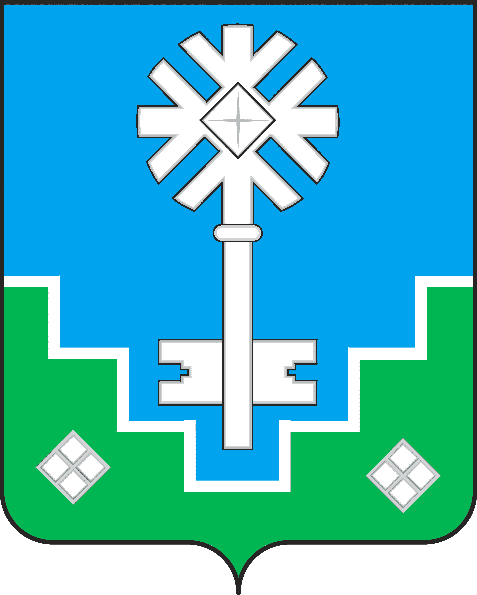 МИИРИНЭЙ ОРОЙУОНУН«Мииринэй куорат»МУНИЦИПАЛЬНАЙ ТЭРИЛЛИИ ДЬАhАЛТАТАУУРААХОб утверждении Конкурсной документации по проведению открытого конкурсана право получения свидетельстваоб осуществлении перевозок по одному или нескольким муниципальным маршрутам регулярных перевозок по нерегулируемым тарифам на территории МО «Город Мирный»Организатор открытого конкурсаАдминистрация МО «Город Мирный» Юридический адрес678175, г. Мирный, ул. Ленина, д.16Почтовый адрес678175, г. Мирный, ул. Ленина, д.16Контактный телефон8 (41136) 3-06-58, факс 8 (41136) 3-06-58Контактное лицо по разъяснению положений конкурсной документацииНачальник отдела по отраслевым вопросам городской Администрации контактный телефон 8 (41136) 3-06-58Электронная почтаoov@gorodmirny.ruОфициальный сайтОрганизатор открытого конкурса обеспечивает размещение конкурсной документации на официальном сайте https://мирный-саха.рф/ одновременно с размещением извещения о проведении открытого конкурса в срок, не позднее чем за 30 (тридцать) дней, до даты окончания приема конвертов с заявками.Предмет открытого конкурсаПраво получения свидетельства об осуществлении перевозок по одному или нескольким муниципальным маршрутам регулярных перевозок по нерегулируемым тарифам на территории МО «Город Мирный», в соответствии с требованиями, указанными в конкурсной документации и соответствующих законодательству Российской Федерации.Цель открытого конкурсаВыбор юридических лиц, индивидуальных предпринимателей, участников договоров простого товарищества, предложивших лучшие условия для выполнения безопасной и качественной перевозки пассажиров на муниципальных автобусных маршрутахМесто, дата, время начала и окончания приема конкурсных заявок на участие в открытом конкурсеГородская Администрация, г. Мирный, ул. Ленина, д. 11, отдел по отраслевым вопросам, телефон 8 (41136) 3-06-58Конкурсные заявки на участие в конкурсе принимаются ежедневно в течение срока приема заявок (кроме субботы, воскресенья и праздничных дней) с 08:15 до 17:00, обед с 12:30 до 14:00 (по местному времени).Дата и время начала приема: 13.11.2019 с 08:15Дата и время окончания приема: 12.12.2019 до 17:00Место, дата и время вскрытия конвертов с заявками на участие в конкурсеГородская Администрация, г. Мирный, ул. Ленина, д. 11, отдел по отраслевым вопросам, телефон 8 (41136) 3-06-58Дата и время вскрытия конвертов:13.12.2019 в 11:00Место и дата рассмотрения заявок на участиеГородская Администрация, г. Мирный, ул. Ленина, д. 11, отдел по отраслевым вопросам, телефон 8 (41136) 3-06-58Дата рассмотрения: 13.12.2019 11:30Место и дата подведения итогов открытого конкурсаГородская Администрация, г. Мирный, ул. Ленина, д. 11, отдел по отраслевым вопросам, телефон 8 (41136) 3-06-58Дата подведения итогов: 24.12.2019 11:00№ ЛОТАРегистрационный номер маршрута регулярных перевозок в соответствующем реестреПорядковый номер маршрута регулярных перевозокНаименование маршрута регулярных перевозокНаименование улиц, автомобильных дорог, по которым предполагается движение транспортных средств между остановочными пунктами по маршруту регулярных перевозокПорядок посадки и высадки пассажировВиды, классы транспортных средствПротяженность маршрута регулярных перевозок, кмРежим движения  Режим движения  № ЛОТАРегистрационный номер маршрута регулярных перевозок в соответствующем реестреПорядковый номер маршрута регулярных перевозокНаименование маршрута регулярных перевозокНаименование улиц, автомобильных дорог, по которым предполагается движение транспортных средств между остановочными пунктами по маршруту регулярных перевозокПорядок посадки и высадки пассажировВиды, классы транспортных средствПротяженность маршрута регулярных перевозок, кмНачальный пунктКонечный пунктПлановое количество транспортных средств на маршруте 198-404АВ5/1119№ 5«Аэропорт-мкр. Заречный» -«Аэропорт»ш. Кузакова,  ул. Ленина, ул. Аммосова, ул. Индустриальнаятолько в установленных остановочных пунктахмалый класс, средний класс7,0«Аэропорт»«мкр. Заречный»2 ед.2 ед.298-404АВ6/1119№ 6«Фабрика№ 3» - м-н «Мегаполис» - «Фабрика № 3»ш. 50 лет Октября, ул. Аммосова, ул. Солдатова. Кирова, ул. Комсомольская, пр-т Ленинградский, ул. Иреляхскаятолько в установленных остановочных пунктахмалый класс, средний класс7,5«Фабрика№ 3»м-н «Мегаполис»2 ед.2 ед.№ п/пРаздел, пункт конкурсной документацииСодержание запроса на разъяснение положений конкурсной документацииЗАЯВЛЕНИЕна участие в открытом конкурсе на право получения свидетельства об осуществлении перевозок по одному или нескольким муниципальным маршрутам регулярных перевозок по нерегулируемым тарифам на территории МО «Город Мирный»___________________________________________________________________________,(наименование юридического лица, фамилия, имя, отчество (последнее - при наличии) индивидуального предпринимателя, уполномоченного участника договора простого товарищества*)____________________________________________________________________________,(местонахождение, почтовый адрес)____________________________________________________________________________(телефон, факс, адрес электронной почты)(идентификационный номер налогоплательщика* __________________________________,лицензия на осуществление деятельности по перевозке пассажиров автомобильным транспортом, оборудованным для перевозок более восьми человек* № ___________ от _______________ вид работ: ___________________________________________________предлагает обеспечить осуществление регулярных перевозок пассажиров по муниципальному маршруту № _________________________________________________,                                                   (порядковый номер и наименование маршрута)регистрационный номер маршрута в Реестре муниципальных маршрутов регулярных перевозок в границах муниципального образования «Город Мирный» Республики Саха (Якутия) _______________________________________________________________.Сведения о наличии у перевозчика транспортных средств на праве собственности или на ином законном основании**:#G0№ п/п Вид, класс, вместимость Год выпуска Экологическиехарактеристики 1234123#G0Настоящим заявлением подтверждаю, что в отношении _____________________________                                                                                         (наименование юридического лица, фамилия, имя,                                                                                                          ___________________________________________________________________________                    отчество (последнее - при наличии) индивидуального предпринимателя, участников договора простого товарищества)отсутствует решение арбитражного суда о признании банкротом и об открытии конкурсного производства, не проводится ликвидация юридического лица, прекращение деятельности индивидуального предпринимателя, не приостановлено и не аннулировано действие лицензии, отсутствует задолженность по обязательным платежам в бюджеты бюджетной системы Российской Федерации за последний завершённый отчетный период.Номера контактных телефонов: ________________________________________________.К заявлению прилагаются следующие документы: ______________________________________________________________________________________________________________________________________________________________________________________№ п/п№ п/пКритерииКритерииПредложения претендента1.1.Количество дорожно-транспортных происшествий, приходящееся на одно транспортное средствоКоличество дорожно-транспортных происшествий, приходящееся на одно транспортное средство2.2.Опыт осуществления регулярных перевозок участником открытого конкурсаОпыт осуществления регулярных перевозок участником открытого конкурса3.3.Срок эксплуатации транспортного средства со дня выпуска до дня проведения открытого конкурсаСрок эксплуатации транспортного средства со дня выпуска до дня проведения открытого конкурса4.4.Характеристики транспортного средства*:Характеристики транспортного средства*:4.4.Использование транспортного средства, имеющего экологический класс 3 Использование транспортного средства, имеющего экологический класс 3 4.4.Использование транспортного средства, имеющего экологический класс выше 3 Использование транспортного средства, имеющего экологический класс выше 3 4.4.Наличие оборудования для перевозки пассажиров с ограниченными возможностями передвижения, пассажиров с детскими колясками Наличие оборудования для перевозки пассажиров с ограниченными возможностями передвижения, пассажиров с детскими колясками 4.4.Наличие системы кондиционирования воздуха Наличие системы кондиционирования воздуха 4.4.Наличие навигационного оборудованияНаличие навигационного оборудования4.4.Наличие тахографовНаличие тахографов4.4.Наличие устройства, обеспечивающего доведение голосовой информации до пассажировНаличие устройства, обеспечивающего доведение голосовой информации до пассажиров5.5.Дополнительные оценочные показатели согласно п.4 ст.24 Федерального закона   № 220-ФЗ, характеризующие производственную базу и организацию диспетчерского управления.Дополнительные оценочные показатели согласно п.4 ст.24 Федерального закона   № 220-ФЗ, характеризующие производственную базу и организацию диспетчерского управления.Наличие диспетчерского управления и контроля движенияНаличие диспетчерского управления и контроля движенияНаличие собственной производственно-технической базыНаличие собственной производственно-технической базыНаличие охраняемой стоянки и обогреваемых боксов или дополнительного оборудования для выпуска подвижного состава при низких температурах Наличие охраняемой стоянки и обогреваемых боксов или дополнительного оборудования для выпуска подвижного состава при низких температурах #G0Примечание:#G0Примечание:* - начисление баллов по указанному критерию производится в случаях предоставления индивидуальным предпринимателем, юридическим лицом, уполномоченным участником договора простого товарищества документов, подтверждающих наличие у транспортного средства вышеуказанных характеристик.* - начисление баллов по указанному критерию производится в случаях предоставления индивидуальным предпринимателем, юридическим лицом, уполномоченным участником договора простого товарищества документов, подтверждающих наличие у транспортного средства вышеуказанных характеристик.#G0№п/п K - количество указанных дорожно-транспортных происшествий,приходящееся на одно транспортное средство Количество баллов 1 2 3 1 К = 0 + 3 2 0 < K < 0,05 + 2 3 0,05 < K < 0,1 + 1 4 K > 0, 1 - 1 #G0№п/п Опыт осуществления регулярных перевозок участникомоткрытого конкурса Количество баллов 1 2 3 1 Опыт отсутствует 0 2 Опыт до 3 лет + 1 3 Опыт от 3 лет до 5 лет + 2 4 Опыт от 5 лет до 10 лет + 3 5 Опыт от 10 до 15 лет + 4 6 Опыт от 15 лет и более + 5 #G0№п/п Характеристики транспортного средства* Количество баллов 1 2 3 1 Использование транспортного средства, имеющего экологический класс 3 + 1 2 Использование транспортного средства, имеющего экологический класс выше 3 + 2 3Наличие оборудования для перевозки пассажиров с ограниченными возможностями передвижения, пассажиров с детскими колясками + 1 4 Наличие системы кондиционирования воздуха + 1 5 Наличие навигационного оборудования+ 16Наличие тахографов+ 17 Наличие устройства, обеспечивающего доведение голосовой информации до пассажиров+ 0,5 #G0Примечание:* - начисление баллов по указанному критерию производится в случаях предоставления индивидуальным предпринимателем, юридическим лицом, уполномоченным участником договора простого товарищества документов, подтверждающих наличие у транспортного средства вышеуказанных характеристик.#G0Ti -количество баллов, присвоенных одному транспортному средству, которое считается как сумма баллов, присваиваемых заявленному транспортному средству (Ti), за наличие соответствующих характеристик;N -количество заявленных транспортных средств.#G0№п/п Срок эксплуатации транспортного средства со дня выпускадо дня проведения открытого конкурса Количество баллов 1 2 3 1 Транспортное средство до 1 года + 3 2 Транспортное средство, достигшее 1 года до 2 лет включительно + 2 3 Транспортное средство, достигшее 3 лет до 5 лет включительно + 1 4 Транспортное средство, достигшее 6 лет 0 #G0Ti -количество баллов, присвоенных одному транспортному средству, которое считается как сумма баллов, присваиваемых заявленному транспортному средству (Ti), по сроку эксплуатации;N -количество заявленных транспортных средств.#G0№п/п Параметры оценки Количество баллов 1 2 3 1 Наличие диспетчерского управления и контроля движения+22 Наличие собственной производственно-технической базы+23 Наличие охраняемой стоянки и обогреваемых боксов или дополнительного оборудования для выпуска подвижного состава при низких температурах +1Остановочные пунктымкр. ЗаречныйТЗБм-н «Айсберг»Касса аэрофлотам-н «Водолей»МУВДРудник МИРАэропортИнтервал движения7:107:137:177:227:267:297:307:358:008:038:078:128:168:198:208:258:508:538:579:029:069:099:109:159:409:439:479:529:569:5910:0010:0510:3010:3310:3710:4210:4610:4910:5010:5511:2011:2311:2711:3211:3611:3911:4011:4512:1012:1312:1712:2212:2612:2912:3012:3513:0013:0313:0713:1213:1613:1913:2013:2513:5013:5313:5714:0214:0614:0914:1014:1514:4014:4314:4714:5214:5614:5915:0015:0515:3015:3315:3715:4215:4615:4915:5015:5516:2016:2316:2716:3216:3616:3916:4016:4517:1017:1317:1717:2217:2617:2917:3017:3518:0018:0318:0718:1218:1618:1918:2018:2518:5018:5318:5719:0219:0619:0919:1019:1519:4019:4319:4719:5219:5619:5920:0020:0520:3020:3320:3720:4220:4620:4920:5020:5520:55 отправка в гараж20:55 отправка в гараж20:55 отправка в гараж20:55 отправка в гараж20:55 отправка в гараж20:55 отправка в гараж20:55 отправка в гараж20:55 отправка в гараж20:55 отправка в гаражОстановочные пунктыАэропортРудник МИРМУВДм-н «Водолей»Касса аэрофлотам-н «Айсберг»ТЗБпос. ЗаречныйИнтервал движения7:107:137:177:227:267:297:307:358:008:038:078:128:168:198:208:258:508:538:579:029:069:099:109:159:409:439:479:529:569:5910:0010:0510:3010:3310:3710:4210:4610:4910:5010:5511:2011:2311:2711:3211:3611:3911:4011:4512:1012:1312:1712:2212:2612:2912:3012:3513:0013:0313:0713:1213:1613:1913:2013:2513:5013:5313:5714:0214:0614:0914:1014:1514:4014:4314:4714:5214:5614:5915:0015:0515:3015:3315:3715:4215:4615:4915:5015:5516:2016:2316:2716:3216:3616:3916:4016:4517:1017:1317:1717:2217:2617:2917:3017:3518:0018:0318:0718:1218:1618:1918:2018:2518:5018:5318:5719:0219:0619:0919:1019:1519:4019:4319:4719:5219:5619:5920:0020:0520:3020:3320:3720:4220:4620:4920:5020:5520:55 отправка в гараж20:55 отправка в гараж20:55 отправка в гараж20:55 отправка в гараж20:55 отправка в гараж20:55 отправка в гараж20:55 отправка в гараж20:55 отправка в гараж20:55 отправка в гаражОстановочные пунктыпос. заречныйТЗБм-н АйсбергКасса аэрофлотам-н ВодолейМУВДРуд МИРАэропортИнтервал движения9:009:039:079:129:169:199:209:259:509:539:57     10:0210:0610:0910:1010:1510:4010:4310:4710:5210:5610:5911:0011:0511:3011:3311:3711:4211:4611:4911:5011:5512:2012:2312:2712:3212:3612:3912:4012:4513:1013:1313:1713:2213:2613:2913:3013:3514:0014:0314:0714:1214:1614:1914:2014:2514:5014:5314:5715:0215:0615:0915:1015:1515:4015:4315:4715:5215:5615:5916:0016:0516:3016:3316:3716:4216:4616:4916:5016:5517:2017:2317:2717:3217:3617:3917:4017:4518:1018:1318:1718:2218:2618:2918:3018:3519:0019:0319:0719:1219:1619:1919:2019:2519:5019:5319:5720:0220:0620:0920:1020:1520:15 отправка в гараж20:15 отправка в гараж20:15 отправка в гараж20:15 отправка в гараж20:15 отправка в гараж20:15 отправка в гараж20:15 отправка в гараж20:15 отправка в гараж20:15 отправка в гаражОстановочные пунктыАэропортРуд МИРМУВДм-н «Водолей»Касса аэрофлотам-н «Айсберг»ТЗБпос. ЗаречныйИнтервал движения9:009:039:079:129:169:199:209:259:509:539:57     10:0210:0610:0910:1010:1510:4010:4310:4710:5210:5610:5911:0011:0511:3011:3311:3711:4211:4611:4911:5011:5512:2012:2312:2712:3212:3612:3912:4012:4513:1013:1313:1713:2213:2613:2913:3013:3514:0014:0314:0714:1214:1614:1914:2014:2514:5014:5314:5715:0215:0615:0915:1015:1515:4015:4315:4715:5215:5615:5916:0016:0516:3016:3316:3716:4216:4616:4916:5016:5517:2017:2317:2717:3217:3617:3917:4017:4518:1018:1318:1718:2218:2618:2918:3018:3519:0019:0319:0719:1219:1619:1919:2019:2519:5019:5319:5720:0220:0620:0920:1020:1520:15 отправка в гараж20:15 отправка в гараж20:15 отправка в гараж20:15 отправка в гараж20:15 отправка в гараж20:15 отправка в гараж20:15 отправка в гараж20:15 отправка в гараж20:15 отправка в гаражОстаново-чные пунктыФабрика №3ГазовикиМ-н «Андреевский»Сантех-монтажСЭСЭкспрэссХрам скверДЮСШМ-н «Лена»М-н МегаполисИнтервал движения7:107:137:157:177:227:277:317:337:347:358:008:038:058:078:128:178:218:238:248:258:508:538:558:579:029:079:119:139:149:159:409:439:459:479:529:5710:0110:0310:0410:0510:3010:3310:3510:3710:4210:4710:5110:5310:5410:5511:2011:2311:2511:2711:3211:3711:4111:4311:4411:4512:1012:1312:1512:1712:2212:2712:3112:3312:3412:3513:0013:0313:0513:0713:1213:1713:2113:2313:2413:2513:5013:5313:5513:5714:0214:0714:1114:1314:1414:1514:4014:4314:4514:4714:5214:5715:0115:0315:0415:0515:3015:3315:3515:3715:4215:4715:5115:5315:5415:5516:2016:2316:2516:2716:3216:3716:4116:4316:4416:4517:1017:1317:1517:1717:2217:2717:3117:3417:3417:3518:0018:0318:0518:0718:1218:1718:2118:2318:2418:2518:5018:5318:5518:5719:0219:0719:1119:1319:1419:1519:4019:4319:4519:4719:5219:5720:0120:0320:0420:0520:3020:3320:3520:3720:4220:4720:5120:5320:5420:5520:55 отправка в гараж20:55 отправка в гараж20:55 отправка в гараж20:55 отправка в гараж20:55 отправка в гараж20:55 отправка в гараж20:55 отправка в гараж20:55 отправка в гараж20:55 отправка в гаражОстановочные пункты М-н «Мегаполис»М- н «Вика»МГОК М-н «Колос»М-н «Скиф»СЭСМПЖКХУСЛЭП иПАвтодромФабрика №3Интервал движения7:107:127:157:177:217:237:267:297:327:358:008:028:058:078:118:138:168:198:228:258:508:528:558:579:019:039:069:099:129:159:409:429:459:479:519:5309:5609:5910:0210:0510:3010:3210:3510:3710:4110:4310:4610:4910:5210:5511:2011:2211:2511:2711:3111:3311:3611:3911:4211:4512:1012:1212:1512:1712:2112:2312:2612:2912:3212:3513:0013:0213:0513:0713:1113:1313:1613:1913:2213:2513:5013:5213:5513:5714:0114:0314:0614:0914:1214:1514:4014:4214:4514:4714:5114:5314:5614:5915:0215:0515:3015:3215:3515:3715:4115:4315:4615:4915:5215:5516:2016:2216:2516:2716:3116:3316:3616:3916:4216:4517:1017:1217:1517:1717:2117:2317:2617:2917:3217:3518:0018:0218:0518:0718:1118:1318:1618:1918:2218:2518:5018:5218:5518:5719:0119:0319:0619:0919:1219:1519:4019:4219:4519:4719:5119:5319:5619:5920:0220:0520:3020:3220:3520:3720:4120:4320:4620:4920:5220:5520:55 отправка в гараж20:55 отправка в гараж20:55 отправка в гараж20:55 отправка в гараж20:55 отправка в гараж20:55 отправка в гараж20:55 отправка в гараж20:55 отправка в гараж20:55 отправка в гаражОстановочные пунктыФабрика №3Поселок ГазовикМ-н «Андреевский»СантехмонтажСЭСМ- н «Экспрэсс»Храмовый скверДЮСШМ-н «Лена»М- н «Мегаполис»Интервал движения8:008:038:058:078:128:178:218:238:248:258:508:538:558:579:029:079:119:139:149:159:409:439:459:479:529:5710:0110:0310:0410:0510:3010:3310:3510:3710:4210:4710:5110:5310:5410:5511:2011:2311:2511:2711:3211:3711:4111:4311:4411:4512:1012:1312:1512:1712:2212:2712:3112:3312:3412:3513:0013:0313:0513:0713:1213:1713:2113:2313:2413:2513:5013:5313:5513:5714:0214:0714:1114:1314:1414:1514:4014:4314:4514:4714:5214:5715:0115:0315:0415:0515:3015:3315:3515:3715:4215:4715:5115:5315:5415:5516:2016:2316:2516:2716:3216:3716:4116:4316:4416:4517:1017:1317:1517:1717:2217:2717:3117:3417:3417:3518:0018:0318:0518:0718:1218:1718:2118:2318:2418:2518:0018:0318:0518:0718:1218:1718:2118:2318:2418:2518:5018:5218:5518:5719:0119:0319:0619:0919:1219:1519:4019:4219:4519:4719:5119:5319:5619:5920:0220:0520:3020:3220:3520:3720:4120:4320:4620:4920:5220:5520:55 отправка в гараж20:55 отправка в гараж20:55 отправка в гараж20:55 отправка в гараж20:55 отправка в гараж20:55 отправка в гараж20:55 отправка в гараж20:55 отправка в гараж20:55 отправка в гаражОстановочные пунктыМ-н МегаполисМ-н ВикаМГОКМ-н КолосМ-н СкифСЭСМПЖКХУСЛЭП иПАвтодромФабрика № 3Интервал движения8:008:028:058:078:118:138:168:198:228:258:508:528:558:579:019:039:069:099:129:159:409:429:459:479:519:5309:5609:5910:0210:0510:3010:3210:3510:3710:4110:4310:4610:4910:5210:5511:2011:2211:2511:2711:3111:3311:3611:3911:4211:4512:1012:1212:1512:1712:2112:2312:2612:2912:3212:3513:0013:0213:0513:0713:1113:1313:1613:1913:2213:2513:5013:5213:5513:5714:0114:0314:0614:0914:1214:1514:4014:4214:4514:4714:5114:5314:5614:5915:0215:0515:3015:3215:3515:3715:4115:4315:4615:4915:5215:5516:2016:2216:2516:2716:3116:3316:3616:3916:4216:4517:1017:1217:1517:1717:2117:2317:2617:2917:3217:3518:0018:0218:0518:0718:1118:1318:1618:1918:2218:2518:5018:5218:5518:5719:0119:0319:0619:0919:1219:1519:4019:4219:4519:4719:5119:5319:5619:5920:0220:0520:3020:3220:3520:3720:4120:4320:4620:4920:5220:5520:55 отправка в гараж20:55 отправка в гараж20:55 отправка в гараж20:55 отправка в гараж20:55 отправка в гараж20:55 отправка в гараж20:55 отправка в гараж20:55 отправка в гараж20:55 отправка в гараж